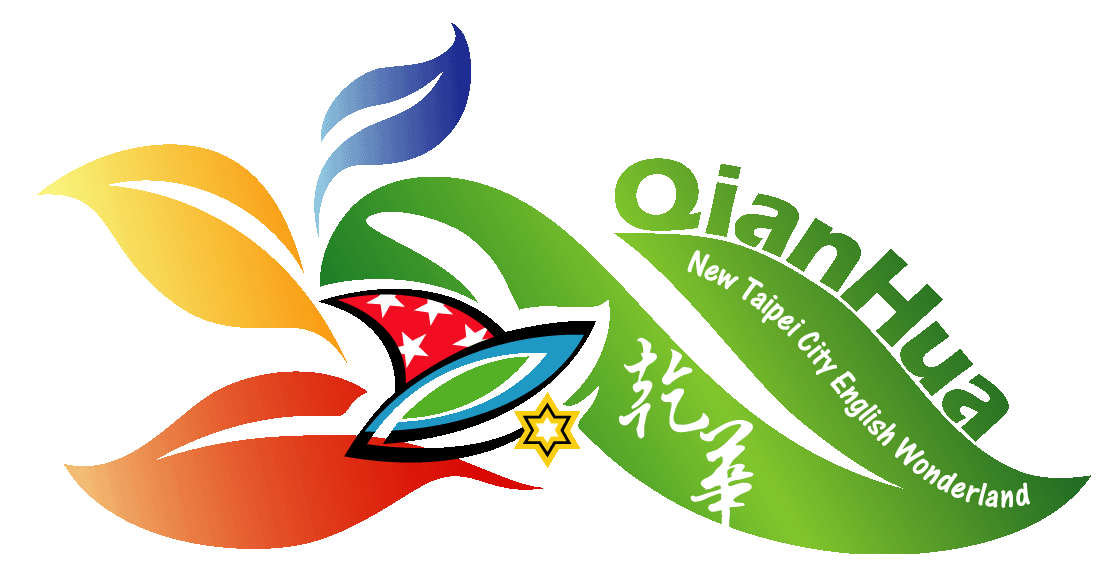 Name ___________________	    Date _____________              Team ___________Walking WaterWhat are the colors in beakers 1, 3, and 5?   ___________   ____________   ___________What are the new colors in beakers 2 and 4?   ____________   ____________Why did the water travel up?   _______________________________________________Why did the water drop down?   ___________________Milk ArtName the 3 molecules in milk. 1 ______________, 2. _______________, 3. _______________What are the 2 charges in the molecules?  1. _________________ 2. __________________Why was it possible to make colorful swirls on the milk’s surface?  ___________________________________________________________________________________Rainbow LabProcedure:Part 1:Label 6 test tubes in order:  A, B, C, D, E & F. Into test tube A, measure 25 mL of  RED  liquid. Into test tube C, measure 17 mL of  YELLOW  liquid.Into test tube E, measure 21 mL of  BLUE  liquid. Part 2:From test tube C, measure 4 mL and pour into test tube D. From test tube E, measure 7 mL and pour into test tube D.	 Swirl. From test tube E, measure 4 mL and pour into test tube F. From test tube A, measure 7 mL and pour into test tube F. 	Swirl. From test tube A, measure 8 mL and pour into test tube B. From test tube C, measure 3 mL and pour into test tube B.	 Swirl. Measure the contents of each test tube and record how many mL in each.Test Tube ResultsAnalysis/Results:Name the colors that you created.  B. __________     D.  __________     F. __________     How many mL of liquid were in each test tube?A. ______       B. ______     C. ______      D. _______       E. _______     F. _______Test Tube Color of Liquid Amount of Liquid (mL) A 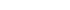 B C D E F Total liquid Test Tubes mL 